A Comprehensive Quality Improvement Proposal for Healthcare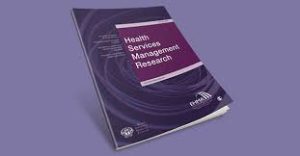 Quality improvement (QI) is a systematic approach to enhancing healthcare services' safety, effectiveness, patient-centeredness, timeliness, efficiency, and equity. It is crucial for healthcare organizations to continually assess their processes and outcomes to identify areas for advancement. This essay gifts a comprehensive quality upgrading proposal for healthcare, outlining the essential components and methodologies necessary to achieve superiority in patient care.Understanding Quality Improvement in Healthcarehttps://youtu.be/TaueQtWX8kU?si=SRvedSFml5g_ShNAQuality improvement in healthcare refers to the ongoing process of identifying and applying changes to improve healthcare delivery and patient results. It involves several key machineries:Measurement: QI initiatives begin with gathering and analyzing data related to clinical processes, patient results, and healthcare routine indicators.Assessment: The data collected are then assessed to identify differences from established standards, best practices, and desired results.Action: Based on the assessment, action plans are established to address identified issues and improve healthcare processes and systems.Monitoring and Feedback: Progress is frequently monitored, and feedback is used to polish and adjust the enhancement strategies as needed.Sustainability: Successful QI initiatives are bearable, ensuring that advances are maintained over time.Components of a Quality Improvement ProposalA comprehensive quality improvement proposal should include the following components:Problem Statement: Clearly define the problem or issue the QI offer aims to address. The problem statement should be precise, quantifiable, realizable, relevant, and time-bound (SMART).Background and Rationale: Provide context and background material to explain why the QI initiative is necessary. Include relevant numbers, research answers, or literature reviews that support the application.Objectives: State the specific goals and objectives of the QI initiative. What do you aim to achieve through this application, and how will success be unhurried?Methods and Data Collection: Describe the methods and tools used to collect data, including the variables to be measured, the data sources, and the data collection timeline.Data Analysis: Explain how the collected data will be analyzed and taken. Specify the statistical methods, if appropriate, and describe how the results will inform the improvement process.Action Plan: Outline the specific interferences and changes that will be realized to address the identified problem. Include a timeline, answerable individuals or teams, and the probable outcomes of each intervention.Monitoring and Evaluation: Detail how the development of the QI initiative will be monitored and evaluated. Define key performance indicators (KPIs) and describe the data collection and reporting frequency.Sustainability: Discuss strategies for guaranteeing that the improvements attained through the QI initiative are continual over time. Consider factors such as training, ongoing nursing, and institutionalization of best practices.Methodologies for Quality ImprovementSeveral methodologies can be employed in the quality improvement process in healthcare:Plan-Do-Study-Act (PDSA) Cycle: The PDSA cycle is a systematic approach for testing and executing changes in healthcare processes. It involves developing a change, implementing it on a small scale, learning the results, and acting based on the findings.Lean Six Sigma: Lean Six Sigma combines lean ideologies (eliminating waste) and Six Sigma procedures to improve processes and reduce variation in healthcare transport.Root Cause Analysis (RCA): RCA is a structured method for recognizing the fundamental causes of adverse events or errors in healthcare. It aims to prevent the same incidents in the future.Baldrige Framework: The Baldrige Presentation Excellence Framework provides an inclusive approach to organizational enhancement, focusing on guidance, policy, customer meeting, extent, analysis, knowledge organization, staff, actions, and results.Clinical Practice Guidelines (CPGs): CPGs are evidence-based references for clinical practice. Realizing CPGs can standardize care and progress patient products.: Reducing Hospital ReadmissionsTo illustrate the components of a quality improvement proposal, let's consider a case study on reducing hospital readmissions, a common challenge in healthcare.Problem Statement: The hospital has a high rate of readmissions within 30 days of liberation, primarily among patients with heart letdown.Background and Rationale: Research shows that hospital readmissions are associated with amplified healthcare costs and reduced patient consummation. Reducing readmissions for heart failure patients aligns with countrywide quality development goals.Objectives:Reduce the 30-day readmission rate for heart letdown patients by 20% within one year.Improve patient education on post-discharge care and pill management.Enhance communication between hospital and primary care providers.Methods and Data Collection: Data on heart failure patients' readmission taxes, causes of readmissions, and patient schooling will be collected from electronic health records (EHRs) and patient surveys. Data will be collected monthly for one year. Data Analysis: Data will be analyzed using statistical software to identify readmission trends and patterns. Surveys will be analyzed qualitatively to assess patient satisfaction and education.Action PlanCould you implement a standardized heart failure discharge checklist for healthcare providers?Could you provide heart failure patients with written commands, tablet schedules, and contact material for follow-up questions?Establish a post-discharge follow-up protocol with primary care providers.Monitoring and Evaluation: Monthly reports will track vagaries in the readmission rate, patient satisfaction, and adherence to post-discharge directives. Progress will be reviewed in three months, and changes to the action plan will be made as desirable.Sustainability: Ongoing training for healthcare providers and incorporation of the heart failure liberation checklist into dull rehearsal will ensure the sustainability of the enhancements.ConclusionQuality improvement in healthcare is an ongoing process aimed at patient care and outcomes. A full quality improvement proposal is essential for lecturing specific healthcare challenges related to patient safety, efficiency, or products. By employing practices such as the PDSA cycle, Lean Six Sigma, or RCA, healthcare organizations can systematically identify areas for development and implement evidence-based interferences to achieve better results.In the case study of reducing hospital readmissions, the proposal validates the importance of problem identification, data assortment, analysis, and action development in the quality upgrading process. Finally, positive quality development initiatives lead to improved patient care, increased efficiency, and better healthcare outcomes, aligning with the core mission of healthcare organizations.ReferencesAgency for Healthcare Research and Quality (2020). Section 4: Ways to approach the quality improvement process (page 1 of 2) | agency for healthcare research & quality. [online] Ahrq.gov. Available at: https://www.ahrq.gov/cahps/quality-improvement/improvement-guide/4-approach-qi-process/index.html.www.aafp.org. (n.d.). Quality Improvement Basics. [online] Available at: https://www.aafp.org/family-physician/practice-and-career/managing-your-practice/quality-improvement-basics.html.